 บันทึกสัมภาษณ์ครูภาษาอังกฤษงานที่ 1 บันทึกสัมภาษณ์ครูภาษาอังกฤษโรงเรียน เมืองอุบลอาจารย์ที่สัมภาษณ์ คือ อาจารย์อิงอร   จันทร์ตรี(เอกการสอนภาษาอังกฤษชั้นประถมศึกษาปี่ที่ 4-6)จัดทำโดย  พระจักรพงศ์  จฺนทสุวฺณโณคณะครุศาสตร์ ปีที่ 4   เอกการสอนภาษาอังกฤษภาคเรียนที่ 1 ปีการศึกษา 2557มหาวิทยาลัยมหาจุฬาลงกรณราชวิทยาลัย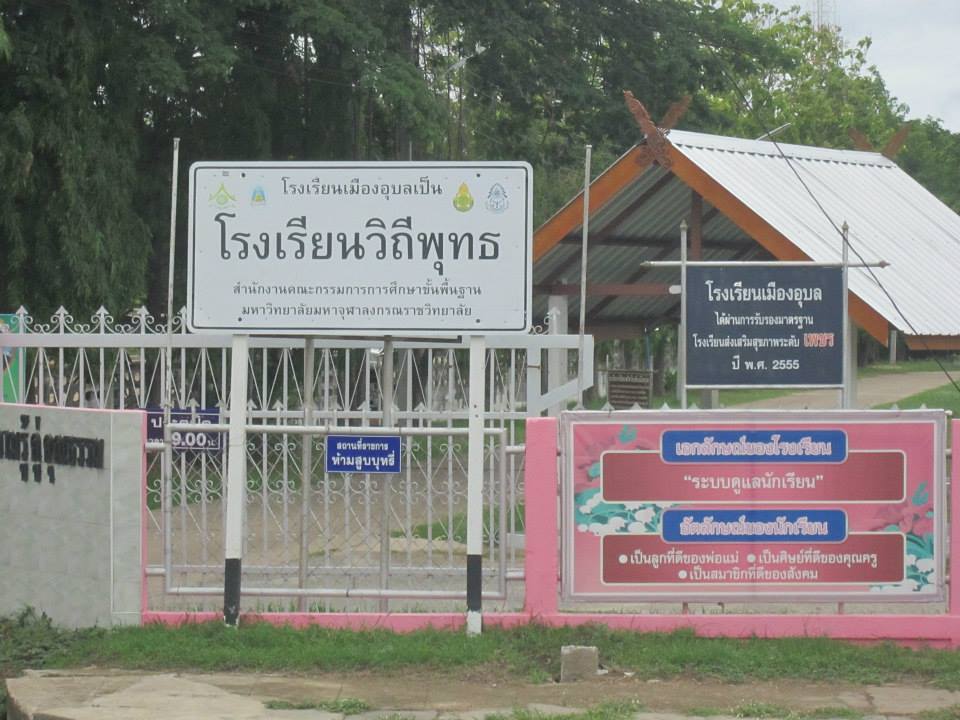 	แนวคิด	ในส่วนตัวของอาจารย์อิงอรแล้วท่านบอกว่าภาษาอังกฤษนั้นเป็นภาษาสากลของโลกและยังเป็นภาษาที่สื่อสารกันมากในหลายๆประเทศ  แต่ในประเทศไทยนั้นเด็กไทยมีความอ่อนภาษาอังกฤษ ส่วนมากในเรื่องของการพูด  มากกว่าประเทศเพื่อนบ้านเรายากถ่ายทอดให้เด็กมีพื้นฐานในการใช้ภาษอังกฤษ และจะพัฒนาคนพัฒนาแนวคิดและรักในความเป็นครู	ประสบการณ์	ในส่วนของครูอิงอรนั้นเป็นครูสอนภาษาอังกฤษเป็นระยะเวลา 24 ปี และย้ายโรงเรียนมาสามครั้งการสอนนั้นอาจารย์อิงอรสอนในระดับประถม  พฤติกรรมทั้งหมดของเด็กก็ไม่แตกต่างกัน	ปัญหาการสอน	อาจารย์อิงอร	พื้นฐานของเขาไม่มี   (ค่อนข้างอ่อน) พอเรียนตามหลักสูตรก็เรียนไม่รู้เรื่อง ทำให้เด็กเริ่มที่จะเบื่อในภาษาอังกฤษและไม่อยากที่จะเรียน ทำให้เด็กมีอคติต่อวิชานี้เพราะเขาคิดว่าเป็นวิชาที่ยาก แต่ถ้ามองโดยภาพรวมแล้ว เด็กไม่ได้มีการปลูกฝันหรือมีคนชักนำให้หันมาสนใจในวิชานี้มาตั้งแต่ต้น 	การพัฒนารูปแบบการสอน	การจัดการเรียนการสอนจึงจำเป็นที่ต้องมุ่งพัฒนาให้นักเรียนมีความรู้ความสามารถในการใช้ภาษาในการสื่อสาร ด้วยการให้นักเรียนได้เรียนรู้จากประสบการณ์จริง จากการได้ลงมือฝึกปฏิบัติ ให้ทำได้ คิดเป็น มีนิสัยใฝ่รู้ ใฝ่เรียน และที่สำคัญก็คือการให้นักเรียนเข้าใจหรือรู้วิธีเรียนและมีพฤติกรรมการเรียนรู้ที่เหมาะสม เนื่องจากการเรียนรู้ในโลกยุคปัจจุบันนักเรียนจะมีความพร้อมอย่างสูงสุดในเรื่องเครื่องมือเพื่อการเรียนรู้	การแก้ปัญหาการสอน	อาจารย์อิงอร	อันดับแรกเราจะสอนอย่างไรให้เด็กเขาเข้าใจ และเราจะต้องมีการวางแผนประเมินเด็กไว้ก่อนพอรู้ปัญหา   ก็วางแผนที่เราจะเอามาแก้ปัญหาให้เด็กที่เราเตรียมไว้สำหรับเด็กชั้นประถมนั้น และหลังจากนั้นก็วางพื้นฐานให้เด็กได้เรียนรู้แบบค่อยเป็นค่อยไปพอเด็กเริ่มมีพื้นฐานแล้วก็เรียนเนื้อหาที่อยากขึ้นไปตามลำดับ  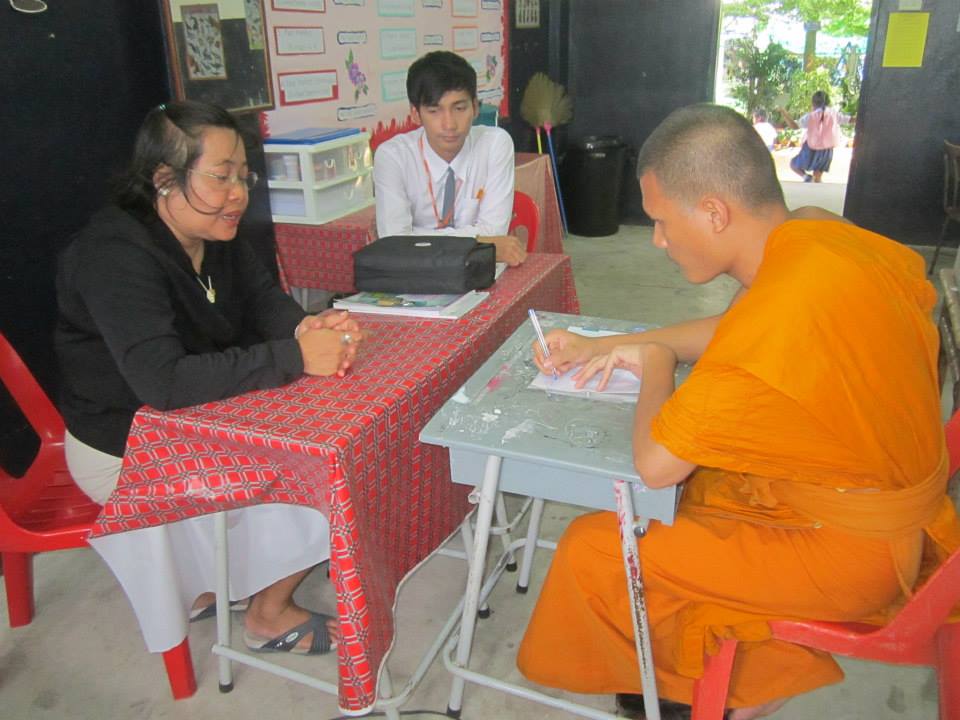 - 			งานที่  ๒  บันทึกสัมภาษณ์นักเรียน  ม.ต้น  ม.ปลาย           		        โรงเรียนบาลีสาธิตศึกษามหาจุฬาลงกรณราชวิทยาลัย			นักเรียนที่สัมภาษณ์ คือ ชั้นมัธยมศึกษาปีที่ 3 ความรู้สึกต่อการเรียนวิชาภาษาอังกฤษไม่ค่อยชอบ ชอบไปทางสังคมมากกว่าเพราะเรียนรู้เรื่องความรู้สึกต่อครูสอนวิชาภาษาอังกฤษเวลาเรียนคุณครูอธิบายพอรู้เรื่อง  ส่วนมากที่ไม่รู้เรื่องเป็นกับตัวนักเรียนมากกว่าเพราะไม่ตั้งใจเวลาครูสอนงัยยยคุณลักษณะของครูภาษาอังกฤษที่นักเรียนต้องการอยากได้ครูที่ไม่ค่อยถือตัว เข้ากับนักเรียนได้เหมือนพี่เหมือนน้อง  บรรยากาศมันจะสนุกกว่านี้และไม่ตรึงเครียด    สอนตรงต่อเนื้อหาและเข้าใจง่าย  ค่อยชักนำเกี่ยวกับวิชาอังกฤษว่ามันมีความสำคัญต่อเราอย่างรัย เป็นเหมือนพี่ค่อยชี้ทางให้น้องได้เดินตามงานที่ 3 มาตรฐานครูสอนภาษาอังกฤษในประเทศไทย	ส่วนมากครูไทยจะเน้นแต่ไวยากรณ์ และเรื่องการเขียน เพราะเรียนสอบเข้ามหาลัยบ้างหรือที่ทำงานบ้างส่วนเรื่องการพูดนั้นไม่ค่อยได้เอาไปใช้อย่างเต็มที่   เพราะคนไทยมักขี้อายเวลาเห็นชาวต่างชาติ     ส่วนมาตรฐานของครูต่างประเทศ	คือครูต่างประเทศเขาจะเน้นไปทางการพูดมากกว่า สำเนียงเจ้าของภาษาจะดีกว่าครูไทย แต่นักเรียนไม่ค่อยกล้าที่จะสนทนากับครูต่างประเทศทั้งนี้อาจเป็นเพราะไม่ได้ศัพท์หรือไม่กล้าหรืออายเพื่อนๆในห้องกลัวพูดผิด เดี๋ยวเพื่อนๆล้อ  ทั้งนี้อาจเป็นปมด้อยทำให้ไม่ยากเรียนภาษาอังกฤษ  ก็เป็นได้....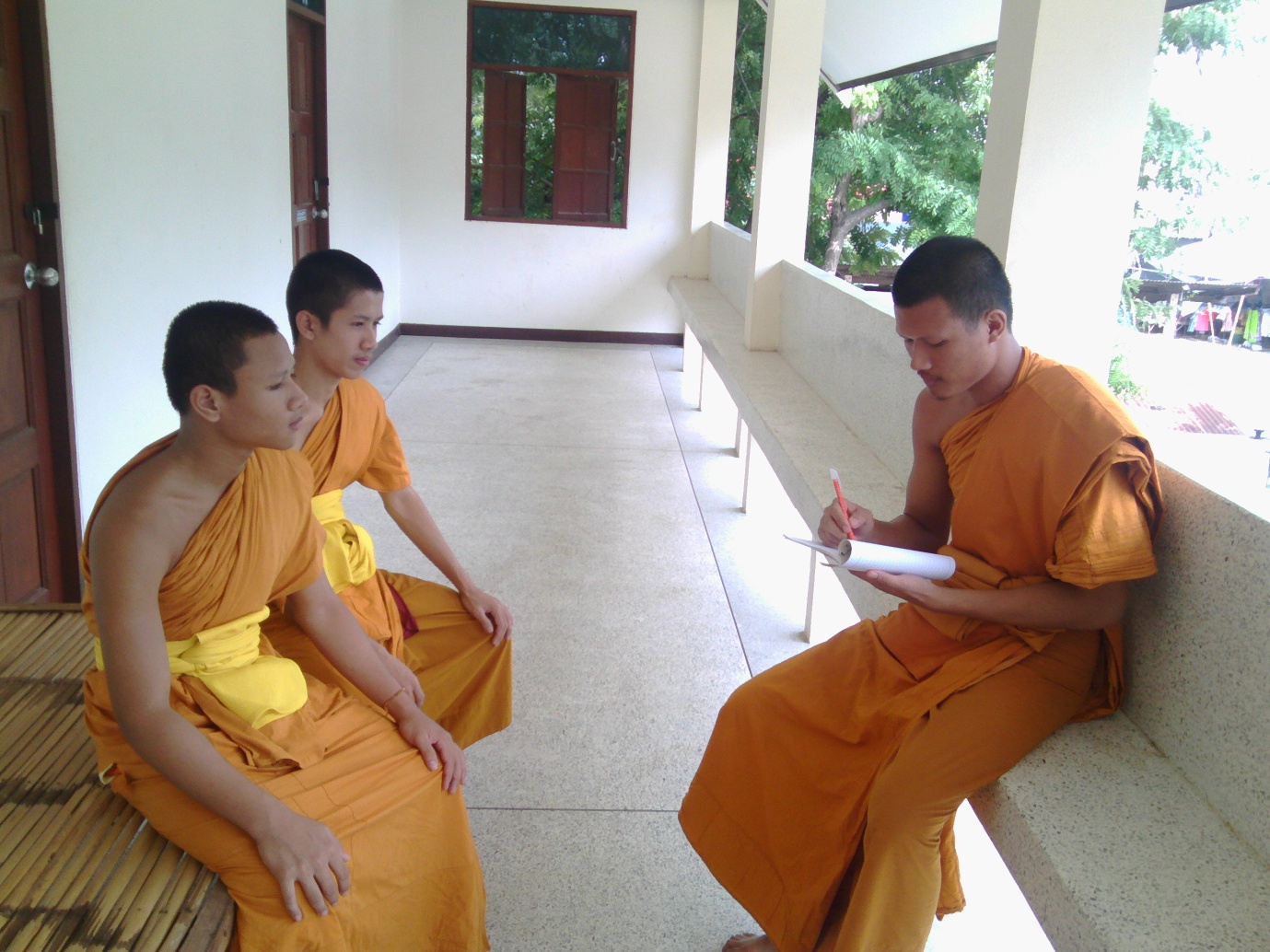 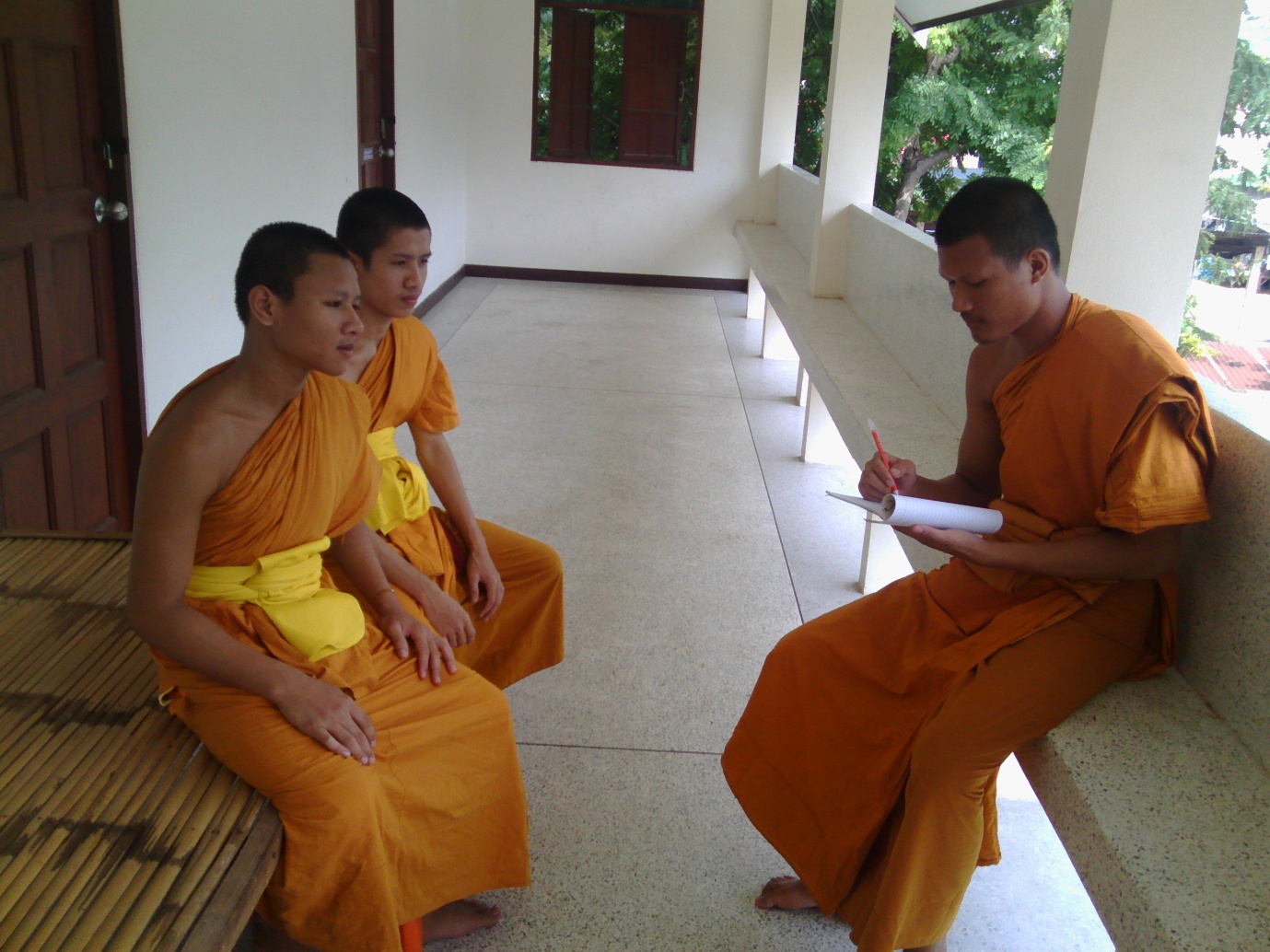 ขอบคุณคับปม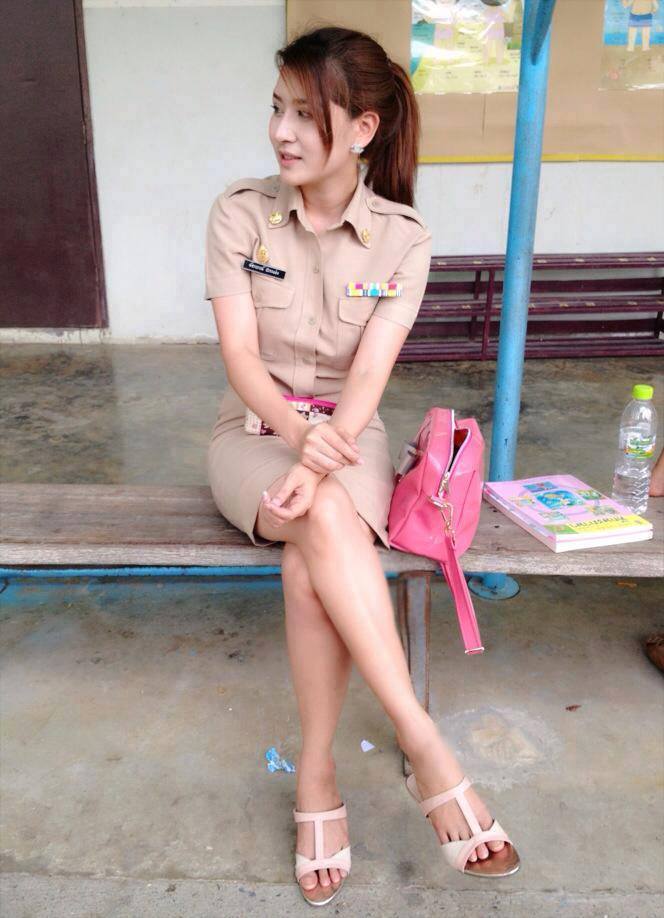 